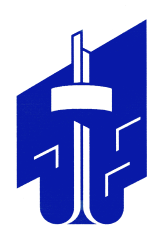 СОВЕТ депутатов металлургического района
первого созыва                                                                                                                                                                             ПРОЕКТ        ПОВЕСТКА       тридцать восьмого  заседания
    Совета депутатов Металлургического района                                                                                                                                 27 сентября 2018 года          16.00 часовПредседатель Совета депутатов           Металлургического района  города Челябинска         		   		                                                                   Д. И. Алехин ВОПРОСы, ПРИНЯТЫе ОПРОСНЫМ ЛИСТОМ:ВОПРОСы, ПРИНЯТЫе ОПРОСНЫМ ЛИСТОМ:ВОПРОСы, ПРИНЯТЫе ОПРОСНЫМ ЛИСТОМ:ВОПРОСы, ПРИНЯТЫе ОПРОСНЫМ ЛИСТОМ:ВОПРОСы, ПРИНЯТЫе ОПРОСНЫМ ЛИСТОМ:ВОПРОСы, ПРИНЯТЫе ОПРОСНЫМ ЛИСТОМ:ВОПРОСы, ПРИНЯТЫе ОПРОСНЫМ ЛИСТОМ:ВОПРОСы, ПРИНЯТЫе ОПРОСНЫМ ЛИСТОМ:1.О внесении изменений и дополнений в Устав Металлургического района города ЧелябинскаО внесении изменений и дополнений в Устав Металлургического района города ЧелябинскаО внесении изменений и дополнений в Устав Металлургического района города ЧелябинскаО внесении изменений и дополнений в Устав Металлургического района города ЧелябинскаО внесении изменений и дополнений в Устав Металлургического района города ЧелябинскаО внесении изменений и дополнений в Устав Металлургического района города ЧелябинскаО внесении изменений и дополнений в Устав Металлургического района города Челябинска2.О внесении изменений в решение Совета депутатов Металлургического района от 25.11.2015 № 13/4 «Об утверждении структуры Администрации Металлургического района города челябинска»О внесении изменений в решение Совета депутатов Металлургического района от 25.11.2015 № 13/4 «Об утверждении структуры Администрации Металлургического района города челябинска»О внесении изменений в решение Совета депутатов Металлургического района от 25.11.2015 № 13/4 «Об утверждении структуры Администрации Металлургического района города челябинска»О внесении изменений в решение Совета депутатов Металлургического района от 25.11.2015 № 13/4 «Об утверждении структуры Администрации Металлургического района города челябинска»О внесении изменений в решение Совета депутатов Металлургического района от 25.11.2015 № 13/4 «Об утверждении структуры Администрации Металлургического района города челябинска»О внесении изменений в решение Совета депутатов Металлургического района от 25.11.2015 № 13/4 «Об утверждении структуры Администрации Металлургического района города челябинска»О внесении изменений в решение Совета депутатов Металлургического района от 25.11.2015 № 13/4 «Об утверждении структуры Администрации Металлургического района города челябинска»3.О внесении изменений в решение Совета депутатов металлургического района от 21.12.2017 № 33/1 «О бюджете Металлургического внутригородского района Челябинского городского округа с внутригородским делением на очередной финансовый 2018  год и на плановый период 2019-2020 годов» О внесении изменений в решение Совета депутатов металлургического района от 21.12.2017 № 33/1 «О бюджете Металлургического внутригородского района Челябинского городского округа с внутригородским делением на очередной финансовый 2018  год и на плановый период 2019-2020 годов» О внесении изменений в решение Совета депутатов металлургического района от 21.12.2017 № 33/1 «О бюджете Металлургического внутригородского района Челябинского городского округа с внутригородским делением на очередной финансовый 2018  год и на плановый период 2019-2020 годов» О внесении изменений в решение Совета депутатов металлургического района от 21.12.2017 № 33/1 «О бюджете Металлургического внутригородского района Челябинского городского округа с внутригородским делением на очередной финансовый 2018  год и на плановый период 2019-2020 годов» О внесении изменений в решение Совета депутатов металлургического района от 21.12.2017 № 33/1 «О бюджете Металлургического внутригородского района Челябинского городского округа с внутригородским делением на очередной финансовый 2018  год и на плановый период 2019-2020 годов» О внесении изменений в решение Совета депутатов металлургического района от 21.12.2017 № 33/1 «О бюджете Металлургического внутригородского района Челябинского городского округа с внутригородским делением на очередной финансовый 2018  год и на плановый период 2019-2020 годов» О внесении изменений в решение Совета депутатов металлургического района от 21.12.2017 № 33/1 «О бюджете Металлургического внутригородского района Челябинского городского округа с внутригородским делением на очередной финансовый 2018  год и на плановый период 2019-2020 годов» ОСНОВНЫЕ ВОПРОСЫ:ОСНОВНЫЕ ВОПРОСЫ:ОСНОВНЫЕ ВОПРОСЫ:ОСНОВНЫЕ ВОПРОСЫ:ОСНОВНЫЕ ВОПРОСЫ:ОСНОВНЫЕ ВОПРОСЫ:ОСНОВНЫЕ ВОПРОСЫ:ОСНОВНЫЕ ВОПРОСЫ:4.4.О составлениии и утверждении проекта Бюджета Металлургического внутригордского района Челябинского городского округа с внутригородским делением на очередной финансовый 2019 год и на плановый период 2020-2021 годов»О составлениии и утверждении проекта Бюджета Металлургического внутригордского района Челябинского городского округа с внутригородским делением на очередной финансовый 2019 год и на плановый период 2020-2021 годов»О составлениии и утверждении проекта Бюджета Металлургического внутригордского района Челябинского городского округа с внутригородским делением на очередной финансовый 2019 год и на плановый период 2020-2021 годов»О составлениии и утверждении проекта Бюджета Металлургического внутригордского района Челябинского городского округа с внутригородским делением на очередной финансовый 2019 год и на плановый период 2020-2021 годов»О составлениии и утверждении проекта Бюджета Металлургического внутригордского района Челябинского городского округа с внутригородским делением на очередной финансовый 2019 год и на плановый период 2020-2021 годов»О составлениии и утверждении проекта Бюджета Металлургического внутригордского района Челябинского городского округа с внутригородским делением на очередной финансовый 2019 год и на плановый период 2020-2021 годов»Докладчик:Докладчик:Агаркова Владлена Юрьевна    Заместитель Главы Металлургического района города Челябинска  Заместитель Главы Металлургического района города Челябинска  Заместитель Главы Металлургического района города Челябинска  Заместитель Главы Металлургического района города Челябинска  Заместитель Главы Металлургического района города Челябинска  5.5.О    внесении   изменений    в     решение  Совета   депутатов   Металлургического   района от 29.03.2018.№ 35/1 «О утверждении положения о комиссии по соблюдению требований антикоррупционного законодательства и урегулирования конфликта интересов граждан, претендующими на замещение муниципальной должности в Совете депутатов Металлургического района, и лицами замещающими (занимающими) муниципальные должностии в Совете депутатов Металлургического района»О    внесении   изменений    в     решение  Совета   депутатов   Металлургического   района от 29.03.2018.№ 35/1 «О утверждении положения о комиссии по соблюдению требований антикоррупционного законодательства и урегулирования конфликта интересов граждан, претендующими на замещение муниципальной должности в Совете депутатов Металлургического района, и лицами замещающими (занимающими) муниципальные должностии в Совете депутатов Металлургического района»О    внесении   изменений    в     решение  Совета   депутатов   Металлургического   района от 29.03.2018.№ 35/1 «О утверждении положения о комиссии по соблюдению требований антикоррупционного законодательства и урегулирования конфликта интересов граждан, претендующими на замещение муниципальной должности в Совете депутатов Металлургического района, и лицами замещающими (занимающими) муниципальные должностии в Совете депутатов Металлургического района»О    внесении   изменений    в     решение  Совета   депутатов   Металлургического   района от 29.03.2018.№ 35/1 «О утверждении положения о комиссии по соблюдению требований антикоррупционного законодательства и урегулирования конфликта интересов граждан, претендующими на замещение муниципальной должности в Совете депутатов Металлургического района, и лицами замещающими (занимающими) муниципальные должностии в Совете депутатов Металлургического района»О    внесении   изменений    в     решение  Совета   депутатов   Металлургического   района от 29.03.2018.№ 35/1 «О утверждении положения о комиссии по соблюдению требований антикоррупционного законодательства и урегулирования конфликта интересов граждан, претендующими на замещение муниципальной должности в Совете депутатов Металлургического района, и лицами замещающими (занимающими) муниципальные должностии в Совете депутатов Металлургического района»О    внесении   изменений    в     решение  Совета   депутатов   Металлургического   района от 29.03.2018.№ 35/1 «О утверждении положения о комиссии по соблюдению требований антикоррупционного законодательства и урегулирования конфликта интересов граждан, претендующими на замещение муниципальной должности в Совете депутатов Металлургического района, и лицами замещающими (занимающими) муниципальные должностии в Совете депутатов Металлургического района»Докладчик:Докладчик:Иванюк Александр Харитонович  Председатель постоянной комиссии по местному самоуправлению, регламенту и этикеПредседатель постоянной комиссии по местному самоуправлению, регламенту и этикеПредседатель постоянной комиссии по местному самоуправлению, регламенту и этикеПредседатель постоянной комиссии по местному самоуправлению, регламенту и этикеПредседатель постоянной комиссии по местному самоуправлению, регламенту и этике6.6.Об установлении квалификационных требований для замещения должностей муниципальной службы в Металлургическом районе города ЧелябинскаОб установлении квалификационных требований для замещения должностей муниципальной службы в Металлургическом районе города ЧелябинскаОб установлении квалификационных требований для замещения должностей муниципальной службы в Металлургическом районе города ЧелябинскаОб установлении квалификационных требований для замещения должностей муниципальной службы в Металлургическом районе города ЧелябинскаОб установлении квалификационных требований для замещения должностей муниципальной службы в Металлургическом районе города ЧелябинскаОб установлении квалификационных требований для замещения должностей муниципальной службы в Металлургическом районе города ЧелябинскаДокладчик:Докладчик:Агаркова Владлена Юрьевна    Заместитель Главы Металлургического района города Челябинска  Заместитель Главы Металлургического района города Челябинска  Заместитель Главы Металлургического района города Челябинска  Заместитель Главы Металлургического района города Челябинска  Заместитель Главы Металлургического района города Челябинска  7.7.Об утверждении Положения о порядке создания, реорганизации и ликвидации муниципальных учреждений Металлургического района  города ЧелябинскаОб утверждении Положения о порядке создания, реорганизации и ликвидации муниципальных учреждений Металлургического района  города ЧелябинскаОб утверждении Положения о порядке создания, реорганизации и ликвидации муниципальных учреждений Металлургического района  города ЧелябинскаОб утверждении Положения о порядке создания, реорганизации и ликвидации муниципальных учреждений Металлургического района  города ЧелябинскаОб утверждении Положения о порядке создания, реорганизации и ликвидации муниципальных учреждений Металлургического района  города ЧелябинскаОб утверждении Положения о порядке создания, реорганизации и ликвидации муниципальных учреждений Металлургического района  города ЧелябинскаДокладчик: Докладчик: Парсаданян Маргарита ВалерьевнаПарсаданян Маргарита ВалерьевнаНачальник отдела правового и кадрового обеспечения Администрации Металлургического района Начальник отдела правового и кадрового обеспечения Администрации Металлургического района Начальник отдела правового и кадрового обеспечения Администрации Металлургического района Начальник отдела правового и кадрового обеспечения Администрации Металлургического района 8.8.О ежегодном отчете депутата Совета депутатов Металлургического района по избирательному округу №  22  Л.Л. Лопатина., избранного в Челябинскую городскую Думу,  о  его работе в 2017 годуО ежегодном отчете депутата Совета депутатов Металлургического района по избирательному округу №  22  Л.Л. Лопатина., избранного в Челябинскую городскую Думу,  о  его работе в 2017 годуО ежегодном отчете депутата Совета депутатов Металлургического района по избирательному округу №  22  Л.Л. Лопатина., избранного в Челябинскую городскую Думу,  о  его работе в 2017 годуО ежегодном отчете депутата Совета депутатов Металлургического района по избирательному округу №  22  Л.Л. Лопатина., избранного в Челябинскую городскую Думу,  о  его работе в 2017 годуО ежегодном отчете депутата Совета депутатов Металлургического района по избирательному округу №  22  Л.Л. Лопатина., избранного в Челябинскую городскую Думу,  о  его работе в 2017 годуО ежегодном отчете депутата Совета депутатов Металлургического района по избирательному округу №  22  Л.Л. Лопатина., избранного в Челябинскую городскую Думу,  о  его работе в 2017 годуДокладчик:Докладчик:Лопатин Леонид Леонидович Лопатин Леонид Леонидович Лопатин Леонид Леонидович Депутат  Совета депутатов Металлургического района по избирательному округу № 22 Депутат  Совета депутатов Металлургического района по избирательному округу № 22 Депутат  Совета депутатов Металлургического района по избирательному округу № 22 9.9.О ежегодном отчете депутата Совета депутатов Металлургического района по избирательному округу №  6  А.С. Хромова, избранного в Челябинскую городскую Думу,  о  его работе в 2017 годуО ежегодном отчете депутата Совета депутатов Металлургического района по избирательному округу №  6  А.С. Хромова, избранного в Челябинскую городскую Думу,  о  его работе в 2017 годуО ежегодном отчете депутата Совета депутатов Металлургического района по избирательному округу №  6  А.С. Хромова, избранного в Челябинскую городскую Думу,  о  его работе в 2017 годуО ежегодном отчете депутата Совета депутатов Металлургического района по избирательному округу №  6  А.С. Хромова, избранного в Челябинскую городскую Думу,  о  его работе в 2017 годуО ежегодном отчете депутата Совета депутатов Металлургического района по избирательному округу №  6  А.С. Хромова, избранного в Челябинскую городскую Думу,  о  его работе в 2017 годуО ежегодном отчете депутата Совета депутатов Металлургического района по избирательному округу №  6  А.С. Хромова, избранного в Челябинскую городскую Думу,  о  его работе в 2017 годуДокладчик:Докладчик:Хромов Антон СергеевичХромов Антон СергеевичХромов Антон СергеевичХромов Антон СергеевичДепутат  Совета депутатов Металлургического района по избирательному округу № 6 Депутат  Совета депутатов Металлургического района по избирательному округу № 6 10.10.О ежегодном отчете депутата Совета депутатов Металлургического района по избирательному округу №  19  С.А. Новичихина, избранного в Челябинскую городскую Думу,  о  его работе в 2017 годуО ежегодном отчете депутата Совета депутатов Металлургического района по избирательному округу №  19  С.А. Новичихина, избранного в Челябинскую городскую Думу,  о  его работе в 2017 годуО ежегодном отчете депутата Совета депутатов Металлургического района по избирательному округу №  19  С.А. Новичихина, избранного в Челябинскую городскую Думу,  о  его работе в 2017 годуО ежегодном отчете депутата Совета депутатов Металлургического района по избирательному округу №  19  С.А. Новичихина, избранного в Челябинскую городскую Думу,  о  его работе в 2017 годуО ежегодном отчете депутата Совета депутатов Металлургического района по избирательному округу №  19  С.А. Новичихина, избранного в Челябинскую городскую Думу,  о  его работе в 2017 годуО ежегодном отчете депутата Совета депутатов Металлургического района по избирательному округу №  19  С.А. Новичихина, избранного в Челябинскую городскую Думу,  о  его работе в 2017 годуДокладчик:Докладчик:Новичихин Станислав АлександровичНовичихин Станислав АлександровичНовичихин Станислав АлександровичНовичихин Станислав АлександровичНовичихин Станислав АлександровичДепутат  Совета депутатов Металлургического района по избирательному округу № 1911.11.Об утверждении Плана работы Совет депутатов Металлургического района на IV квартал 2018 года Об утверждении Плана работы Совет депутатов Металлургического района на IV квартал 2018 года Об утверждении Плана работы Совет депутатов Металлургического района на IV квартал 2018 года Об утверждении Плана работы Совет депутатов Металлургического района на IV квартал 2018 года Об утверждении Плана работы Совет депутатов Металлургического района на IV квартал 2018 года Об утверждении Плана работы Совет депутатов Металлургического района на IV квартал 2018 года Докладчик:Докладчик:Панов Юрий Юрьевич Панов Юрий Юрьевич Панов Юрий Юрьевич Панов Юрий Юрьевич Панов Юрий Юрьевич Первый заместитель Председателя Совета депутатов Металлурического района города Челябинска ИНФОРМАЦИЯ, ОБЪЯВЛЕНИЯ.	ИНФОРМАЦИЯ, ОБЪЯВЛЕНИЯ.	ИНФОРМАЦИЯ, ОБЪЯВЛЕНИЯ.	ИНФОРМАЦИЯ, ОБЪЯВЛЕНИЯ.	ИНФОРМАЦИЯ, ОБЪЯВЛЕНИЯ.	ИНФОРМАЦИЯ, ОБЪЯВЛЕНИЯ.	ИНФОРМАЦИЯ, ОБЪЯВЛЕНИЯ.	ИНФОРМАЦИЯ, ОБЪЯВЛЕНИЯ.	